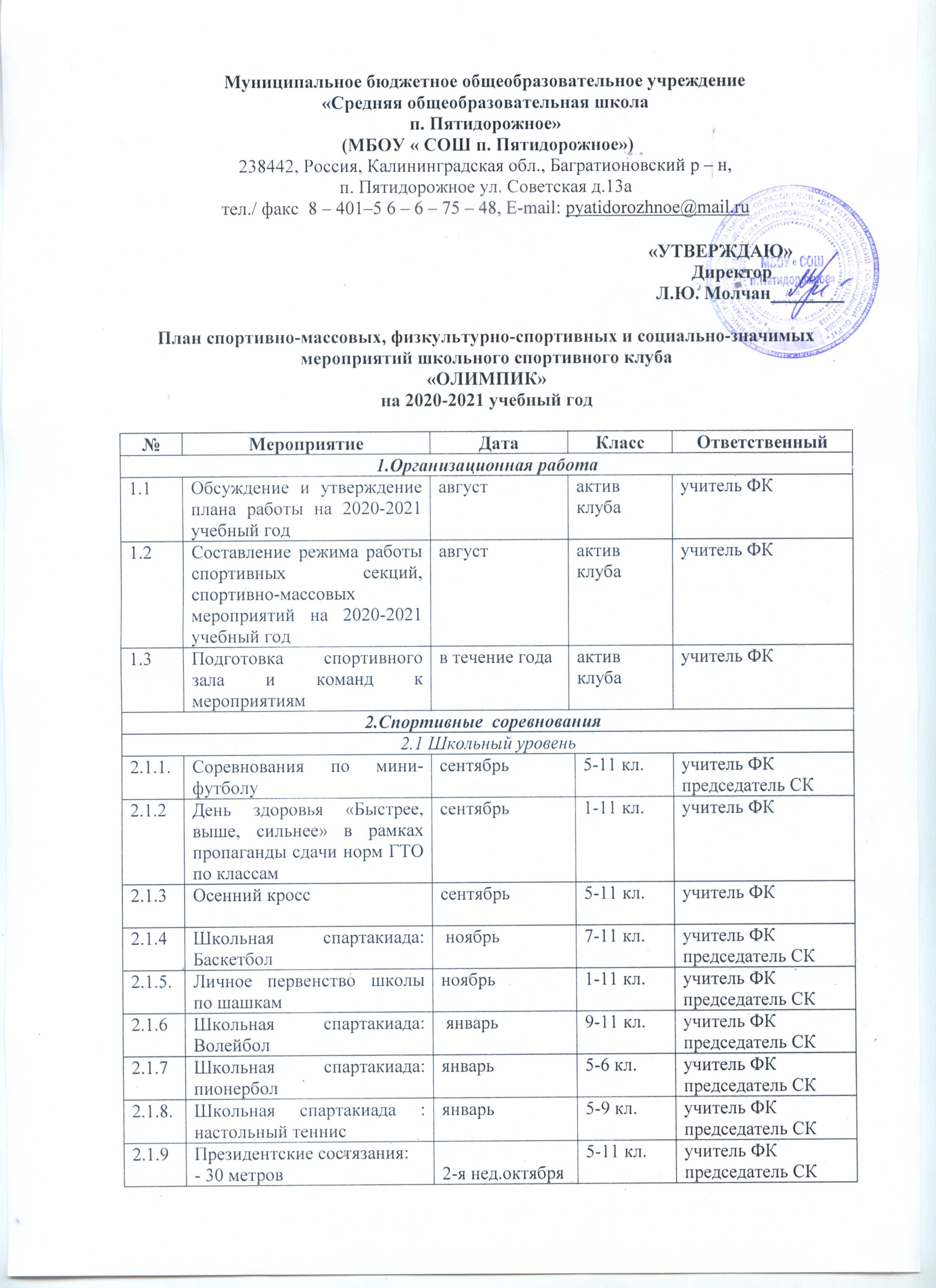 2.1.10Легкая атлетикаапреля5-11 кл.учитель ФК2.1.11Шашечный турнир2-3 нед.апреля1-4 кл.учитель ФКпредседатель СК2.1.12Конкурс «Лучший спортсмен года»В течении года5-11кл.учитель ФКпредседатель СК2.2 Муниципальный уровень2.2 Муниципальный уровень2.2 Муниципальный уровень2.2 Муниципальный уровень2.2 Муниципальный уровень2.2.1Соревнования по шашкаммай 2021сборная командапедагог доп.образования2.2.2Соревнования по настольному теннису3-ая неделя апрелясборная школыучитель ФК2.2.3Соревнования по баскетболуоктябрьСборная командаучитель ФК2.2.4Соревнования по волейболуфевраль-март 2021сборная школыучитель ФК2.2.5Военно-спортивная игра «Растем патриотами России»20-23 февряля8-11 кл.учитель ФКпредседатель СК2.2.6Легкая атлетика2-ая неделя апрелясборная школаучитель ФК2.2.7Личностно-командный шахматный турнир «Золотая ладья»октябрьсборная школыЧерникин В.В.2.2.8Военно-спортивная игра «Зарница»  19 мая5-9 кл.учитель ФК2.2.9Военно-спортивная игра «Граница»  10-18 мая7-11кл.учитель ФКпредседатель СК